КАК РИСОВАТЬПринципы рисования очень просты:Центральный образ (символизирующий основную идею) рисуется в центре листа.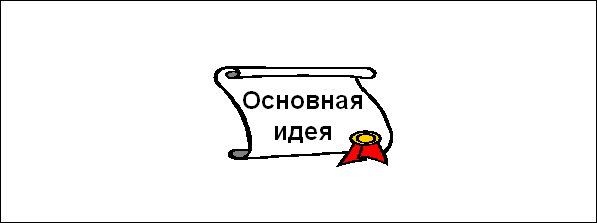 От центрального образа отходят ветки первого уровня, на которых пишутся слова ассоциирующиеся с ключевыми понятиями, раскрывающими центральную идею.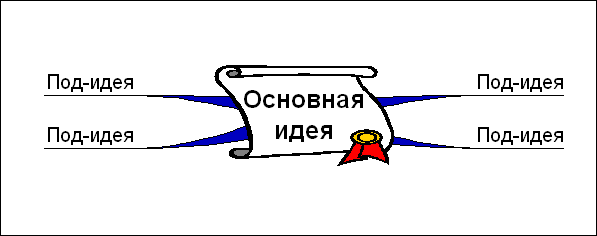 От веток первого уровня при необходимости отходят ветки 2 уровня разукрупнения, раскрывающие идеи написанные на ветках 1-го уровня.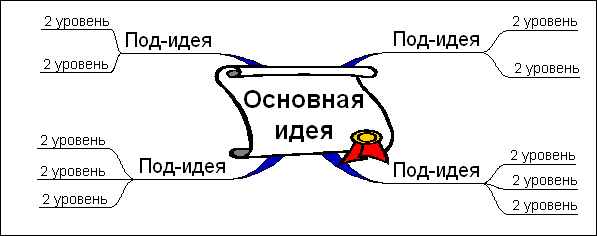 По возможности используем максимальное количество цветов, для рисования карты.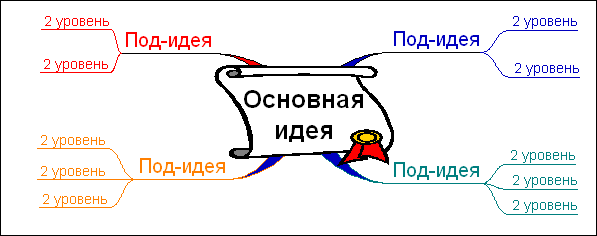 Везде, где возможно, добавляем рисунки, символы, и другую графику, ассоциирующиеся с ключевыми словами.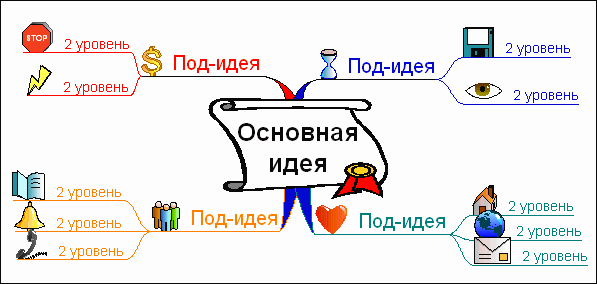 При необходимости рисуем стрелки, соединяющие разные понятия на разных ветках.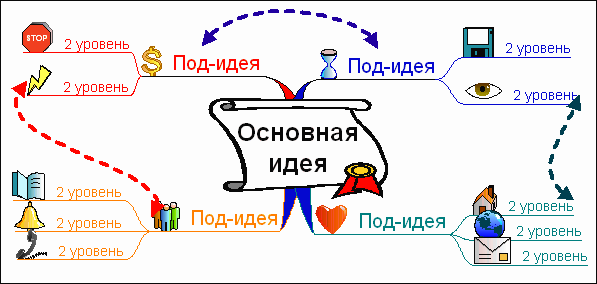 Для большей понятности нумеруем ветки и добавляем ореолы.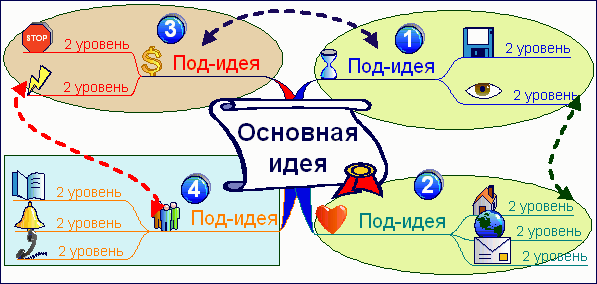 